COVENHAM SAILING CLUB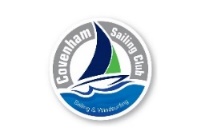 Application for Membership 2022 (Valid for the period April 2022 to March 2023 inclusive)I wish to be a member of Covenham Sailing Club in 2022.  I hereby agree to abide by the rules of the Club and certify that any craft of mine will be covered by third party insurance to a minimum of £5,000,000 whilst sailed from or kept on Club premises.   Policy Insurers …………………………………………… Policy No …………………………………Policy Date Start …………………………………………………Signed……………………………………………………………………………….Date…………………………………………………………………….Please tick if you and your family  are happy to have any pictures taken of you at the club to be used for publicity purposes, these will only be used in line with our GDPR/privacy policy.Please return this form either by email  to  covenhamMembership@gmail.com  or by post to            Covenham Treasurer 45, Cross Coates Rd, Grimsby, NE Lincs. DN34 4QH                                          PLEASE RETAIN THIS SHEET FOR YOUR REFERENCE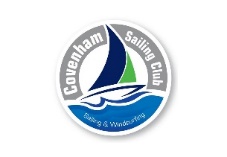 Application for Membership 2022(Valid for the period April 2022 to March 2023 inclusive)Subscription payment may be made by cheque sent to Covenham Membership secretary. 45, Cross Coates Rd, Grimsby, NE Lincs. DN34 4QH or by bank transfer to the account detailed below.  Please give your name and membership type as a reference.		Sort code 	20-35-27 				Account number 	90414123             Alternatively subscriptions may be paid over a three month period  with cheques being post- dated, for 1st April May & June , all cheques should be made payable to ‘Covenham Sailing Club’.2	Youths who participate in Wednesday Evening Youth Club training nights will be required to pay a weekly fee in addition to the Young Person Membership fee.  Youth members can register and pay their membership fee on the first Wednesday evening of the season.  The membership secretary will be present on the first Wednesday night session. Further details are available from Club Principal, Simon Thompson, email: csc.chief.instructor@gmail.com 3	By signing this application form you have agreed to abide by all of the Club Rules; specifically	*	The wearing of a personal buoyancy aid while on or near the water is a requirement of the lease. Some  Windsurf, Wing and Paddleboard activities are exempt. These can be clarified by contacting a member of the committee.	*	Safety boat cover will be provided on Thursday and Sunday and when club sailing sessions take place.  *    Outside club general sailing times it is up to the individual member to determine his / her safety requirements. The CSC committee recommend the following as a minimumSafety boat is fuelled and ready for launch at the top of the slip wayAdoption of buddy system (minimum of 2 water users)	*	Sailors who race will be obliged to do race and safety duty when requested; dinghy sailors who do not race can volunteer to help with race and safety duty with an experienced member – please email Covenham.Racing@gmail.com  for details.  Windsurfers will not be asked to do duties, unless they want to carry them out, please speak to a committee member for details.  CSC Familiarisation training for the safety boat can be arranged on request. Please contact csc.chief.instructor@gmail.com4	A Young person membership is for people up to and including the age of 25 when they join the club.  They may later transfer to full adult membership on payment of the appropriate membership fee. 5	Information supplied on this form is strictly confidential but will be held by the club.  Membership details will be used for internal club purposes only and will not be distributed to any 3rd parties without authorisation. Please see website to see the GDPR policy.6	Boat Berths.  All valid Covenham Sailing Club membership applications and renewals that request a boat berth will be issued with one boat berth sticker for each paid boat berth.  It is requested that this sticker be displayed on the transom of the boat located in the allocated boat berth.  A plan of allocated boat berths will be displayed on the club noticeboard.  Please note that all boat berth fees are passed on to CWSA.7	CSC (via CWSA) has to pay an annual fee to Anglian Water for every “person” who uses the water.  This fee is included in the subscription.  Therefore, please ensure you choose the right membership type for your needs.8	Permitted water times allocated to sailing club members as displayed on the membership card.  Exceptions include specific dates for special events which are subject to change and in mutual agreement between the various constituent clubs which the timings may impact.  Please speak to a committee member for further details or review notices as displayed.9	Club boats and equipment are available to all paying club members for a small contribution to maintenance & replacement costs.  Please refer to the club notice board or Committee Member for further details.Our favoured method of communicating with members is via email, so if possible  please remember to give a valid  email address that is regularly checked when completing this membership form. We do recognise that not everyone has access to email and if we are aware we will ensure all efforts are made to keep you informed of activitiesName:LANDLINE:Address:Mobile Phone Number:Email Address:Has anyone included in your membership  participated in  either of the following Safety boat courses?CSC Familiarisation   YES/NO      PB2 YES / NONAME: Has anyone included in your membership  participated in  either of the following Safety boat courses?CSC Familiarisation   YES/NO      PB2 YES / NONAME: Postcode:Has anyone included in your membership  participated in  either of the following Safety boat courses?CSC Familiarisation   YES/NO      PB2 YES / NONAME: Membership TypeDetailsFeeAmount PaidFull Single MembershipFor individual dinghy / windsurf/wing-foil /paddleboard members.£162£Family MembershipFor groups living as a family unit: Please provide name of partner and names and DOB of those under the age of 18 to be included in the membership……………………………………………………………………………………………………………………………………………………………………………………………………………..……………………………………………………………………………………………………..……………………………………………………………………………………………………..£180£Sailability MembershipYouth (under 18)18 – 25 years oldAdultGroup(please provide details of each member of the group on separate Sheet up to ten)£16£26£48£80££££Crewing MembershipNon-helming dinghy sailor not a dinghy boat owner£86£Young person membershipUnder 18 – Date of Birth           /           /         18 to 25 years old£16£26££Volunteer MembershipThose volunteering to assist with club activities , but not being active water based participants£10£Boat BerthsPlease give type of dinghy and its  sail number and current berth number Berth 1  ………………………………………………………………...Berth 2  ………………………………………………….£47Each BerthTotal paid£GATE KEYA gate key can be issued on receipt of £25.00 deposit which will be refundable on its return .£25Total Fees  paidMethod of Payment (Delete as appropriate)BANK TRANSFER / CHEQUE(S)